Karte für S+S Hefteintrag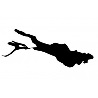 